Занятие кружка: УМНИКИ И УМНИЦЫТема занятия: «МЫ - ЭРУДИТЫ»Тема: «Мы –эрудиты»ЦЕЛЬ: Сформировать у детей позитивный настрой к познавательной деятельности.Задачи:научить детей мыслить;познакомить с упражнениями для мозга;продолжить формирование понятия «интеллект»;дать знания, умения и навыки, показать возможность их применения для решения разнообразных задач;продолжить работу  с интернет – ресурсами;продолжить подготовку к интернет – олимпиадам;развивать мотивацию к обучению, рефлексии у детей младшего школьного возраста;ХОД ЗАНЯТИЯ- Наше занятие не определено какой-то общей темой. А больше будет напоминать мастер – класс. Мы покажем вам некоторые из форм работы  и ресурсы, которые мы используем на этих занятиях.1.Актуальность.- Занятия нашего кружка направлены в первую очередь на развитие интеллектуальных, познавательных способностей.-Ребята. А кто помнит, мы с вами говорили о том, что же такое интеллект?(Дети: интеллект – это развитие мышления и познавательных способностей.)2. Введение в деятельность.- Сейчас я предлагаю вам выполнить следующее задание. Вы видите на доске иллюстрации!(КАРТИНКИ ДРУГИЕ)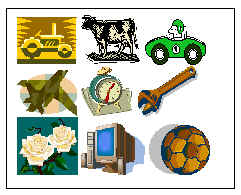 (открываю, заранее были закрыты или перевёрнуты), смотрите на них 10 секунд. Закрываете глаза на 10 секунд. Открываете глаза и говорите мне, что изменилось? ( Задание выполняется несколько раз.)- Кому удалось запомнить расположение фигур без труда?- Кому не удалось?- Вы сейчас выполнили упражнение на развитие памяти и внимания?-А зачем они нужны человеку?- Можно ли развивать, улучшать свои умственные способности?ЯНАУм – это удивительная способность человека. Мы не можем его потрогать, увидеть, услышать, но он всегда с нами. Чтобы быть умным надо выполнять умственные операции для массажа своего мозга. Мозг – это мышцы, а они должны двигаться, чтобы  не быть вялыми и дряблыми.Учитель-Итак, ребята, мы ещё раз с вами убеждаемся, что рассудок, разум, мыслительные способности, то есть способность к обучению – это интеллект. И любой человек может повысить или понизить свои интеллектуальные способности. И наши занятия направлены как раз на то, чтобы их повышать.3. Задание на ноутбуках    (мобильный класс).- В своей работе мы используем  мобильный класс.-Ребята сейчас я вам предлагаю поиграть с Хомкой и его друзьями и выполнить задания, которые он вам предлагает. Работаем в ГРУППАХ1. Открываем ноутбуки.2.Вводим пароль.3.Отвечаем на вопросы, если вы правильно ответите на поставленный вопрос, то появляется следующее задание.4. Выполняем задание.  4. Народная мудрость- В группах мы работаем с разными средствами и вот сейчас я хочу. Чтобы каждая группа собрала пословицу.КТО   РАНО ВСТАЁТ,  ТОМУ       БОГ  ПОДАЁТМАЛЕНЬКОЕ   ДЕЛО  ЛУЧШЕ БОЛЬШОГО БЕЗДЕЛЬЯГЛАЗА  СТРАШАТСЯ,     А     РУКИ  ДЕЛАЮТСЕМЬ   РАЗ ОТМЕРЬ,    А  ОДИН    РАЗ ОТРЕЖЬТЕРПЕНЬЕ   И ТРУД      ВСЁ  ПЕРЕТРУТ( Пока составляют – включается проектор)5.Работа по диску.-Мы приобретаем диски с интерактивными заданиями.-Работаем сегодня по диску с геометрическим материалом. Составляем домики для друзей. ( 3 - 4 домика)- Как вы заметили для выполнения этого задания мы использовали интерактивную приставку! 6.Работа с интернет – ресурсами.- Мы любим в своей работе использовать интернет – ресурсы. И больше всего  нам нравится «Уроки Кирилла и Мефодия» на сайте – началка. инфо. Я там оплатила полный курс для 1 класса.( Так же можно приобрести диски с этими уроками, если в классе нет интернета.) - (ДЛЯ ГОСТЕЙ)  Мы уже сегодня говорили о том, что внеурочная деятельность частично является продолжением урочной. И вот как раз на занятиях кружка «Умники и умницы» мы можем с помощью интерактивных заданий отработать какие-то темы, которые изучали на уроках, так как на самих уроках не всегда хватает на это времени.Задания с сайта в интерактивном режиме с помощью МИМИО.С каждого предмета по 1 задания ( 4 задания)ФИЗКУЛЬТМИНУТКАИнтерактивная физкультминутка – ТАНЕЦ(после 5 или 6 го задания)( выключаем проектор)7.Подготовка к олимпиаде «Планета загадок»(Стук в дверь -  появляется НЕЗНАЙКА)-Ребята, вы помните, в День Знаний вы приглашали меня в свою школьную страну? И я время от времени приходил к вам в гости. А недавно я услыхал, что у вас есть такой удивительный кружок, где вы все становитесь «умниками» и «умницами».Я тоже хочу стать умным , возьмёте меня к себе? Я слышал, что хоть вы ещё и такие маленькие, но вы уже принимаете участие в олимпиадах. И вот я хотел вас проверить, как вы готовы к олимпиаде «Планета загадок» Я очень много знаю загадок и очень их люблю. Я помогу вам готовиться к этой олимпиаде.ЗАГАДКИЧёрный Ивашка, красная рубашка,Где пройдёт, след оставит. (карандаш)Хоть не шляпа, а с полямиНе цветок, а с корешком.Разговаривает с намиТерпеливым языком. (книга)По чёрной землеБелый заяц пробежал. (мел)Чёрные, кривые,От рожденья все немые,Встанут в ряд- Сейчас заговорят. (буквы)Два конца, два кольца,Посередине гвоздик. (ножницы)Есть спина, а не лежит,Четыре ноги, а не ходит,Но всегда стоитИ всем сидеть велит. (стул)Стоит весёлый светлый домРебят проворных много в нём.Там пишут и считаютРисуют и читают. (школа)8.Завтра в школу все пойдёмИ рюкзак с собой возьмём.Как называется школьный рюкзак? (портфель)9. Тает снежок,
Ожил лужок,
День прибывает.
Когда это бывает? (весна)10. Пусты поля,
Мокнет земля,
Дождь поливает.
Когда это бывает?  (осень)- Какие молодцы! Всё знаете, я думаю, что у вас обязательно найдутся победители этой олимпиады.8. Творческое задание.- Мы на своих занятиях выполняем и творческие задания. Давайте вспомним замечательную сказку Носова «Приключения незнайки и его друзей». Послушайте историю о том, как незнайка сочинял стихи.СЦЕНКА«Незнайка решил  сделаться поэтом и сочинять стихи. У него был знакомый юный поэт – Цветочек. Однажды незнайка пришёл к Цветочку и сказал:- Слушай , Цветочек, научи меня сочинять стихи. Я тоже хочу быть поэтом.- А у тебя способности есть?- Конечно есть, я очень способный.-Это надо проверить, ты знаешь, что такое рифма?- Рифма? Нет, не знаю.-Рифма – это когда два слова оканчиваются одинаково. Например, утка – шутка, коржик – моржик. Понял?-Понял.-Ну раз понял, скажи рифму на слово «палка».-Селёдка.-Какая же это рифма: палка – селёдка? Никакой рифмы нет в этих словах.-Почему нет, они ведь оканчиваются одинаково.- Этого мало. Надо, чтобы слова были похожи, так, чтобы получалось складно. Вот послушай: палка – галка, печка – свечка, книжка – шишка.-Понял, понял. Палка – галка, книжка – шишка! Вот здорово! Побежал я придумывать рифмы ребята, до новых встреч , пока! Учитель:   РАБОТА В ПАРАХ!- У вас на партах у каждого есть листочки – раздатка, там написаны слова в два столбика. Соедините эти слова так, чтобы получилась рифма.опушка                                                     травадрова                                                         гребешокёлочка                                                       избушкапетушок                                                    иголочкалисичка                                                     белобоказайчишка                                                  василёксорока                                                       сестричкацветок                                                       синичкаптичка                                                       трусишка  Подготовка к олимпиаде «Знатоки профессий» - Дети, отгадайте мои загадки. Кто по рельсам – по путям Поезда приводит к нам? (машинист)Вот на краешке с опаской Он железо красит краской. У него в руках ведро,  Сам расписан он пестро. (маляр)Ставят ловких две руки Каблуки на башмаки. И набойки на каблук – Тоже дело этих рук. (сапожник)На работе день-деньской Управляет он рукой. Поднимает та рука Сто пудов под облака. (крановщик)Пускай лекарства пить невкусно, пускай чуть-чуть болят уколы, Ты к ней придешь больной и грустный,  Уйдешь – здоровый и веселый. (медсестра)Вопрос  к детям:- Какой общий смысл слов, обозначающих отгадки? (название профессий)- В ближайшем будущем мы с вами планируем поучаствовать ещё в одной олимпиаде, которая называется «Знатоки профессий».Дети читают стихи. На доске открываем картинки этих профессий.  ДОКТОР                ЮляНа уколы! На уколы!
Собирайся, ребятня!
Вы не бойтесь! Я не больно –
Ведь хороший доктор я.Поднимите-ка рубашки,
Я послушаю живот.
Ой-ой-ой! Урчит там что-то,
Срочно выпейте компот.Вот вам градусник по мышку,
Посидите пять минут.
Я натру вас лучшей мазью,
Наложу на руку жгут.АНА ЧМожет, банки вам поставить?
Я умею – верь - не верь.
И давление измерю,
Вы прилягте на постель.Я вам выпишу рецептик,
Всё купите по нему.
Позабочусь я о детках,
Потому что их люблю. - О какой профессии шла речь в стихотворении?-Какую работу выполняют люди этой профессии?ПОВАР   МАША     А у нас сегодня в классе
Будет нова игра:
Все девчонки – поварихи,
А мальчишки – повара.Мы халатики надели,
Колпаки на головах.
И кастрюльки с черпаками
Разложили на столах.Наши кубики – картошка,
А морковка – карандаш.
Даже мячик станет луком –
Будет вкусным супчик наш.Максим С.Всё посолим, помешаем,
По тарелкам разольём.
Кукол весело посадим
И накормим перед сном.Мы сегодня поварихи,
Мы сегодня повара!
Но тарелочки помоем,
Ведь закончилась игра. - О какой профессии шла речь в стихотворении?	Какую работу выполняют люди этой профессии?Пожарник     ЛИЗАМы про кошечку читали,
Про пожар и про беду,
А потом переглянулись
И придумали игру.У-У-У! Летит машина.
Разбегайся, детвора!
Здесь спасателей команда
На пожар спешит с утра.Роль хозяйки у Наташи –
Лучше всех она пищит.
В доме с куклами осталась:
-Помогите нам, - кричит.МАКСИМ   ММы схватились за ведёрки,
Поливали всё кругом.
Без пожарников, поверьте,
Не спасли б Наташин дом.А теперь, друзья, придётся
Нашу няню выручать:
На ковре большую лужу
Вместе с нею вытирать. - О какой профессии шла речь в стихотворении?Какую работу выполняют люди этой профессии?- А теперь я предлагаю вам выполнить следующее задание: 1)ОТВЕТЬТЕ НА ВОПРОСЫ- Кто грамоте учит детей, помогает им стать умней?-Кто шьёт из ткани сарафан для Тани?-Кто границы охраняет и наш сон оберегает?- Кто продаст творог, сосиски и «Вискас» для любимой киски?2)За последнее время появилось много новых и модных профессий. Расшифруйте анаграммы: ЖАСТИЗИВ  - визажист        работа в парах – слова на доске и первый вариант и второй                       СИЛТСИТ – стилист3) Игра “Кто это?” (закончи фразу)Трактор водит - …Электричку - …Стены выкрасил - …Доску выстругал - …В доме свет провел - …В шахте трудится - …В жаркой кузнице - …Кто все знает - … МОЛОДЕЦ!!!10.РЕФЛЕКСИЯ- Что было вам трудным сегодня?-Что было самым интересным?-К каким выводам мы приходим сегодня?- У вас на столах смайлики, покажите мне с каким настроением вы уходите сегодня с нашего занятия?